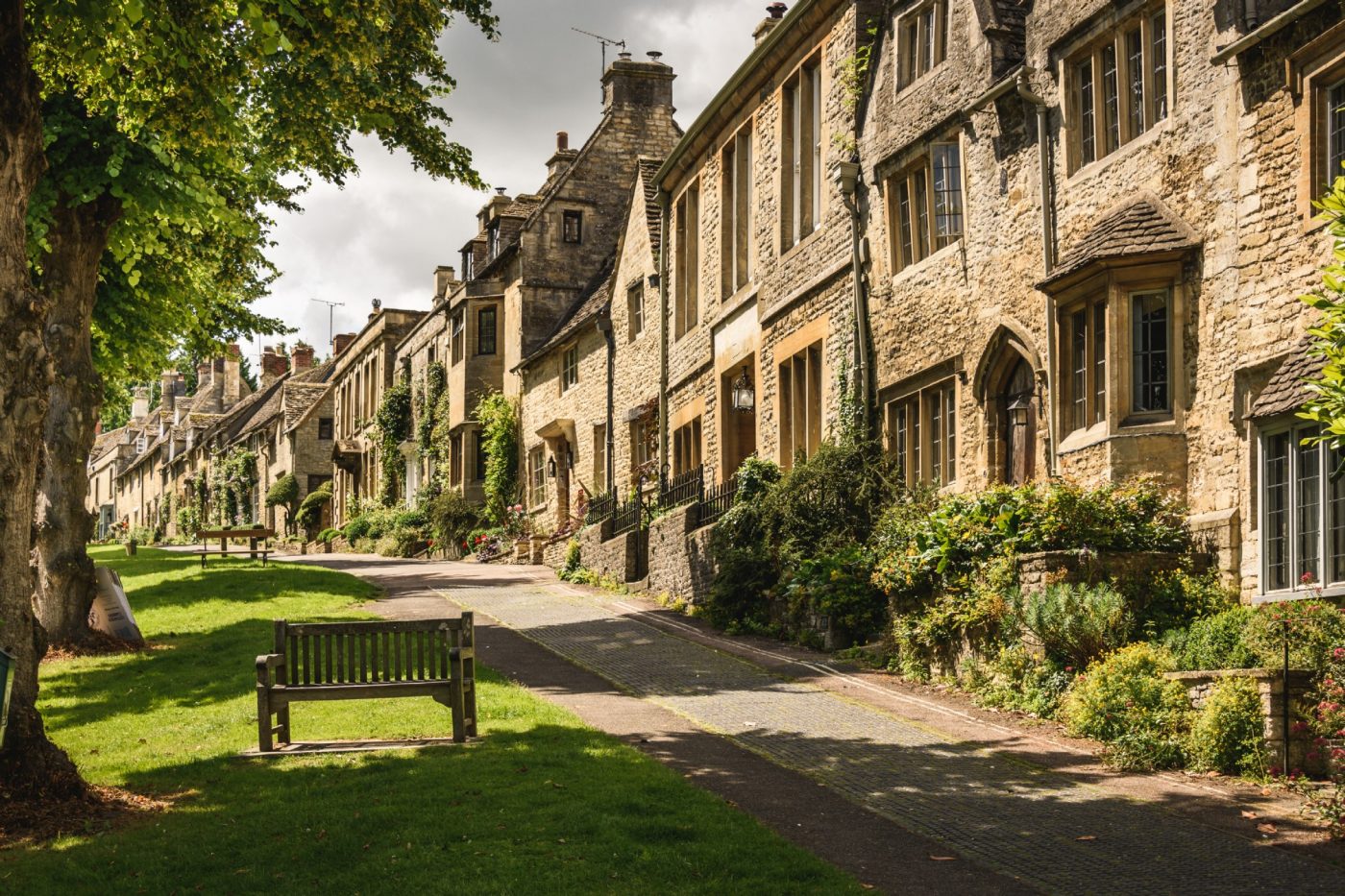 Burford Surgery are Recruiting a Salaried GP 6-8 sessions£11,000 per session (dependent on experience)Cotswolds/ West OxfordshirePlaced in the top 10 rated practices in the latest GP-Patient Survey in OxfordshireA high QOF achieving dispensing practice.We provide traditional patient care, focused on continuity of care underpinned through personal lists.Forward thinking training practice, GP trainees and Oxford University medical studentsLocated in the beautiful Cotswolds, an area of outstanding national beauty.To enquire, or to arrange an informal visit please call (01993) 822176 or contact our practice manager kimyarnold@nhs.net. 